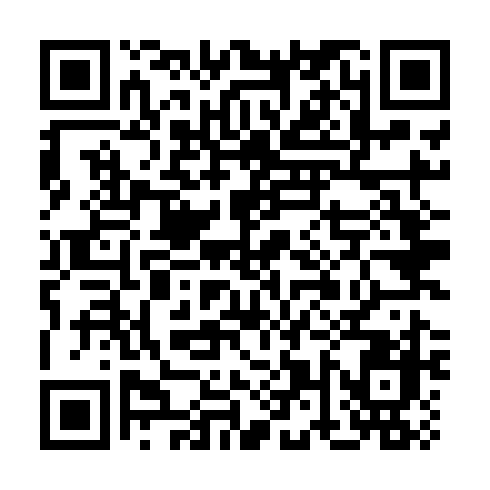 Ramadan times for Begunje na Gorenjskem, SloveniaMon 11 Mar 2024 - Wed 10 Apr 2024High Latitude Method: Angle Based RulePrayer Calculation Method: Muslim World LeagueAsar Calculation Method: HanafiPrayer times provided by https://www.salahtimes.comDateDayFajrSuhurSunriseDhuhrAsrIftarMaghribIsha11Mon4:434:436:2312:134:146:046:047:3812Tue4:414:416:2112:134:156:056:057:4013Wed4:394:396:1912:124:166:076:077:4114Thu4:374:376:1712:124:176:086:087:4315Fri4:354:356:1512:124:186:096:097:4416Sat4:334:336:1312:124:196:116:117:4617Sun4:304:306:1112:114:206:126:127:4718Mon4:284:286:0912:114:216:136:137:4919Tue4:264:266:0812:114:226:156:157:5020Wed4:244:246:0612:104:246:166:167:5221Thu4:224:226:0412:104:256:186:187:5322Fri4:204:206:0212:104:266:196:197:5523Sat4:184:186:0012:104:276:206:207:5624Sun4:154:155:5812:094:286:226:227:5825Mon4:134:135:5612:094:296:236:238:0026Tue4:114:115:5412:094:306:246:248:0127Wed4:094:095:5212:084:316:266:268:0328Thu4:064:065:5012:084:326:276:278:0429Fri4:044:045:4812:084:336:286:288:0630Sat4:024:025:4612:074:346:306:308:0831Sun5:005:006:441:075:357:317:319:091Mon4:574:576:421:075:367:327:329:112Tue4:554:556:401:075:377:347:349:133Wed4:534:536:381:065:387:357:359:144Thu4:504:506:361:065:397:367:369:165Fri4:484:486:341:065:397:387:389:186Sat4:464:466:331:055:407:397:399:197Sun4:434:436:311:055:417:407:409:218Mon4:414:416:291:055:427:427:429:239Tue4:394:396:271:055:437:437:439:2510Wed4:364:366:251:045:447:447:449:27